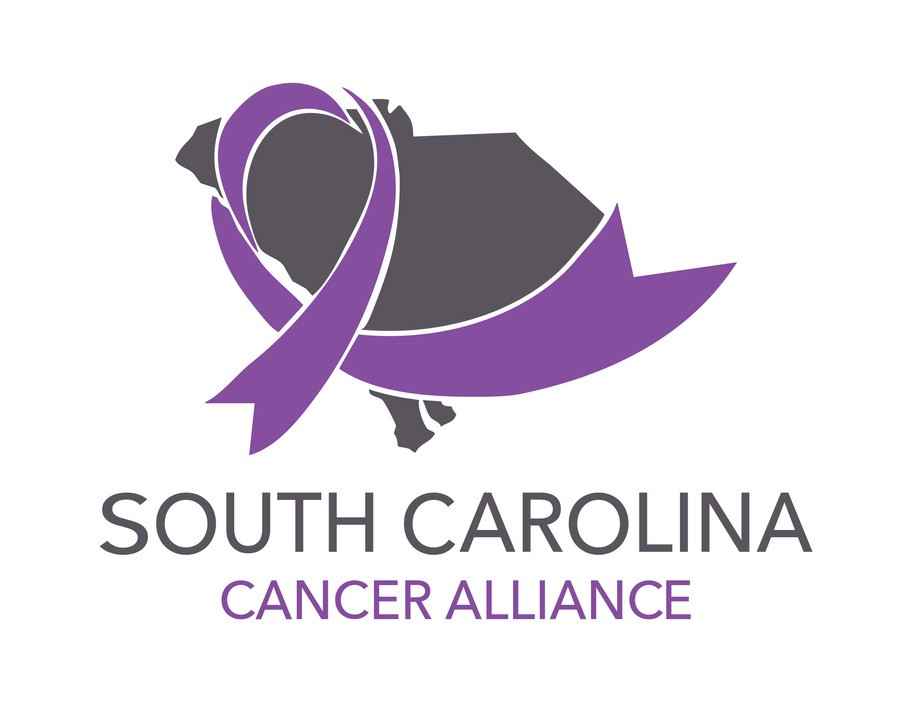 South Carolina Cancer Alliance1800 St. Julian Place, Suite 301Columbia, SC 29204sccancer.orgIndividuals interested in serving on the Alliance Board are required to complete the attached Prospective Alliance Board Member Interest Form and return it to Henry Well, Executive Director, at henry.well@sccancer.org. Upon receipt of the form, you will receive an email to confirm receipt and we will add you to the pool of potential candidates for future consideration. If and when there is an opening on our Board that necessitates someone with your background and experience, we will contact you to schedule an interview. Thank you again for your interest and support of the Alliance!Sincerely,Nominating CommitteePROSPECTIVE Alliance Board Member INTEREST FORMI.       GENERAL INFORMATION:Name: _____________________________________________________________________________Title: ______________________________________________________________________________Employer: __________________________________________________________________________Home Address: _____________________________________________________________________City, State, Zip: ______________________________________________________________________Home or Cell Phone: _________________________ Work Phone: _____________________________E-mail Address: __________________________________________________________WHAT IS YOUR CONNECTION TO CANCER?WHY ARE YOU INTERESTED IN SERVING ON THE ALLIANCE BOARD OF DIRECTORS?WHAT BACKGROUND AND LEADERSHIP EXPERIENCE DO YOU POSSESS THAT WILL HELP YOU BE AN EFFECTIVE BOARD MEMBER?PLEASE ATTACH A RESUME OR BIOGRAPHICAL STATEMENT.SIGNATURE:	_________________________________________		________________ DateReturn Interest Form and resume or bio to: henry.well@sccancer.org